Бабкин Роман ВикторовичExperience:Position applied for: StewardDate of birth: 01.08.1967 (age: 50)Citizenship: UkraineResidence permit in Ukraine: NoCountry of residence: UkraineCity of residence: MariupolPermanent address: ул Бахмутская  д126 кв61Contact Tel. No: +38 (050) 201-44-51E-Mail: rbabkin@mail.ruU.S. visa: NoE.U. visa: NoUkrainian biometric international passport: Not specifiedDate available from: 20.07.2009English knowledge: PoorMinimum salary: 900 $ per month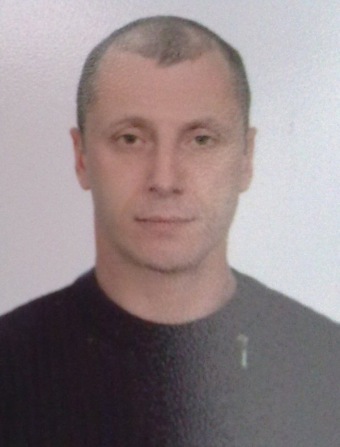 PositionFrom / ToVessel nameVessel typeDWTMEBHPFlagShipownerCrewingSteward04.04.2006-28.06.2006Svyatoy VasiliyBulk Carrier24729Mitsui B&W 6L67GFCA11200GorgiaComitan shipping ltdGlobal consalting(Mariupol)Steward23.06.2005-09.02.2006Global PrinssecContainer Ship9302MAK2*4000MaltaAtlas shipping corporationAzimut-Vest(Mariupol)Steward12.06.2004-11.03.2005Svyatoy VarfolomeyBulk Carrier34664B&W17400GorgiaGonda sipping ltd nevicGlobal consalting(Mariupol)Steward10.10.2003-14.05.2004ASHA HIMANIBulk Carrier8268B&W7900ST.VINCENT AND GRENAAshapura shipping limitedGlobal consalting(Mariupol)Steward10.10.2003-14.05.2004ASHA HIMANIBulk Carrier8268B&W7900ST.VINCENT AND GRENAAshapura shipping limitedGlobal consalting(Variupol)Steward10.10.2003-14.05.2004ASHA HIMANIBulk Carrier8268B&W7900ST.VINCENT AND GRENAAshapura shipping limitedGlobal consalting(Variupol)Steward10.10.2003-14.05.2004ASHA HIMANIBulk Carrier8268B&W7900ST.VINCENT AND GRENAAshapura shipping limitedGlobal consalting(Variupol)Steward00.00.0000-00.00.0000-&mdash;Steward00.00.0000-00.00.0000-&mdash;Steward00.00.0000-00.00.0000-&mdash;Steward00.00.0000-00.00.0000-&mdash;Steward00.00.0000-00.00.0000-&mdash;Steward00.00.0000-00.00.0000-&mdash;Steward00.00.0000-00.00.0000-&mdash;Steward00.00.0000-00.00.0000-&mdash;